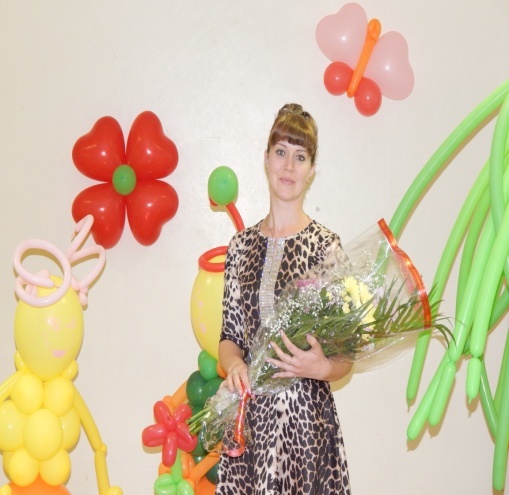    ЧумаковаОльгаВалерьевна, воспитатель МДОБУ «Детский сад    общеразвивающего вида № 21   «Светлячок» Арсеньевского городского округа.Моя педагогическая философия	На свете есть тысячи профессий, все они нужные и интересные. Но каждый человек должен избрать ту, которая наиболее соответствует его природным способностям и наклонностям, т. е. найти свое призвание. Каждый человек хотя бы раз в жизни задает себе вопрос: «Правильно ли я выбрал для себя профессию? Не жалею ли я о своем выборе?». И, конечно же, у каждого человека ответ будет разным. Я с полной уверенностью могу сказать, что профессию воспитателя выбрала не я сама, а она выбрала меня! Случайных людей в этой профессии не бывает.	Помню, первое чувство, которое охватило меня, когда я начала работать с детьми – это головокружение от их маленького роста, неуверенность в своих собственных силах: «А смогу ли я? А стерплю ли я?» И еще один вопрос, который волновал меня не меньше других: «Удастся ли мне отдать детям все, что я знаю и умею?».И вот, спустя 5  лет я могу с полной  уверенностью сказать, что свой выбор я сделала правильно. Так как мне позволено судьбой быть рядом с нашим будущим – с нашими детьми! Каждая мать счастлива, когда вновь проживает период детства со своим ребёнком. А мне посчастливилось наслаждаться периодом детства ежеминутно. Ведь вместе с детьми мы растем, развиваемся, проживаем самые счастливые годы – детство.Хотя я проработала в этой профессии не так много лет, но  с гордостью могу сказать, что я  - воспитатель. Мне очень приятно, когда ребёнок, увидев меня, идёт в детский сад с радостью, без слёз, а уходя домой, говорит: «Как у нас сегодня весело было! ». Не каждому человеку суждено видеть детей, которые с радостью переступают порог детского сада, которые каждый день встречают тебя с улыбкой, играют в сюжетно-ролевую игру « Детский сад» дома. При этом непременно становясь именно на твоё место. Вот наивысшая оценка для любого воспитателя, даже если у него нет наград и медалей. Высшая награда – это счастливые улыбки малышей, их доверие, признание и любовь. Я вижу улыбки детей и счастливые лица их родителей. И хочется верить, что отдавая частицу себя, вкладывая частицу своей души и своего сердца в каждого ребёнка, я делаю этот мир добрее и лучше. 	 Для меня моя профессия – это возможность постоянно находиться в мире детства, в мире сказки и фантазии. Особо осознаёшь значимость профессии воспитателя, когда видишь распахнутые навстречу глаза детей; глаза,  жадно ловящие каждое моё слово, мой взгляд и жест;  глаза,  готовые вместить в себя мир. Глядя в эти детские глаза, я  понимаю, что нужна им,   поддерживаю их своей любовью,  отдаю тепло своего сердца. 	Работая с детьми,  не перестаю удивляться,  насколько они разные,  непредсказуемые,  интересные,  забавные,  удивительно умные.	Работая в детском саду, я ни разу не усомнилась в выборе своей профессии,  но с каждым годом всё больше убеждаюсь,  как это нелегко – воспитывать детей. Тебе верят,  на тебя надеются,  от тебя ждут понимания и преданности. А ты должен всему этому соответствовать, быть всегда на высоте. Ведь именно от меня во многом зависит то,  какими выйдут в школьную жизнь мои дети. Дети – самая большая ценность на земле, это те, во имя кого мы живём.	Однако самое главное в работе воспитателя детского сада – это его ответственность за каждого малыша. 